Estágio de Férias 2017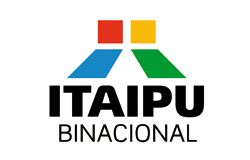 FOZ DO IGUAÇU – PRCURSOCARGA HORÁRIA06 horas diárias BENEFÍCIOSAux. Transporte Os estudantes interessados devem cadastrar o currículo no site:www.agiel.com.br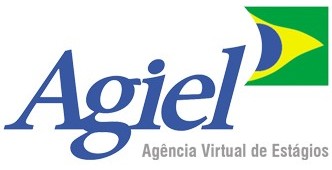   Engenharia Cartográfica e Agrimensura 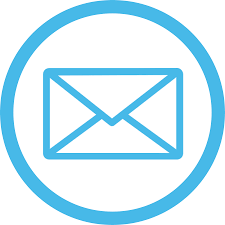 VAGAS@AGIEL.COM.BR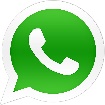 (37) 99116 – 7715